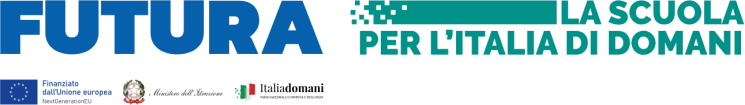 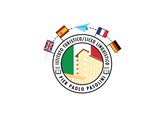 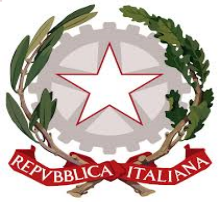 ISTITUTO TECNICO STATALE PER IL TURISMO -  LICEO LINGUISTICO – LICEO DELLE SCIENZE UMANE“PIER PAOLO PASOLINI”20134 MILANO – Via L. Bistolfi, 15 – Tel 02.2104001E-mail: mitn02000x@istruzione.itCod. Fisc. 80132210156 Cod. Mecc. MITN02000Xitspasolini.edu.itIl/la sottoscritto/a _____________________________________nato/a__________________________________ il _____/_____/_____ codice fiscale |___|___|___|___|___|___|___|___|___|___|___|___|___|___|___|___| residente a____________________________________ (_____) via _____________________________________________recapito tel. ____________________________________ recapito cell. __________________indirizzo e-mail ______________________________________________________________indirizzo PEC________________________________________________________________in servizio presso l’Istituto Pasolini con la qualifica di ________________________________CHIEDEdi partecipare alla selezione prevista dall’Avviso in oggetto per il profilo di☐ COLLAUDATORE(N.B.: il ruolo di progettista e di collaudatore sono incompatibili, pertanto è da barrare un solo profilo)Il/La Sottoscritto/a, consapevole della responsabilità penale e della decadenza da eventuali benefici, ai sensi del D.P.R. 445/2000, DICHIARA☐ di aver preso visione dall’avviso per la selezione in oggetto☐ di possedere i requisiti richiesti dall’avviso☐ di essere cittadino/a italiano/a☐ di essere cittadino/a di uno degli Stati dell’UE (specificare): _____________________☐ di godere dei diritti civili e politici☐ di non aver riportato condanne penali☐ di non essere destinatario/a di provvedimenti che riguardano l’applicazione di misure di prevenzione, di decisioni civili e di provvedimenti amministrativi iscritti nel casellario giudiziale di essere disponibile a svolgere, fin dall’assegnazione dell’incarico, senza riserva, i compiti e le funzioni previste dall’Avviso di selezione ☐ di non avere carichi penali pendenti☐ di essere Docente con contratto a tempo indeterminato;☐ di essere titolare presso l’Istituto Pasolini di MilanoAlla presente istanza si allegano:Allegato A;dichiarazione di insussistenza di cause di incompatibilità (Allegato B);curriculum vitae in formato europeo;copia di documento di identità in corso di validità. Milano _____/_____/_____                                                                                             Firma (per esteso e leggibile) _____________________________________________ Il/la sottoscritto/a, ai sensi della D.Lgs. 196/03, autorizza l’Istituto Pasolini al trattamento dei dati contenuti nella presente autocertificazione esclusivamente nell’ambito e per i fini istituzionali della Pubblica AmministrazioneAllegato ACOGNOME E NOME ___________________________________________________Milano, _____/_____/_____                                                                                            Firma (per esteso e leggibile)_____________________________________________Allegato BDICHIARAZIONE DI INSUSSISTENZA DI CAUSE DI INCOMPATIBILITÀSELEZIONE DI COMPONENTI DEL GRUPPO DI PROGETTO/COLLAUDO PIANO “SCUOLA 4.0” DI CUI ALLA MISSIONE 4 – ISTRUZIONE E RICERCA – COMPONENTE 1 – POTENZIAMENTO DELL’OFFERTA DEI SERVIZI DI ISTRUZIONE: DAGLI ASILI NIDO ALLE UNIVERSITÀ – INVESTIMENTO 3.2 “SCUOLA 4.0 – NEXT GENERATION CLASSROOMS: SCUOLE INNOVATIVE, CABLAGGIO, NUOVI AMBIENTI DI APPRENDIMENTO E LABORATORI” DEL PIANO NAZIONALE DI RIPRESA E RESILIENZA, FINANZIATO DALL’UNIONE EUROPEA – NEXT GENERATION EU.CUP – C44D22003330006Il/la sottoscritto/a _________________________________________________________________ nato/a a _______________________________________________________ il _____/_____/_____ codice fiscale |___|___|___|___|___|___|___|___|___|___|___|___|___|___|___|___| residente a ________________________________________________________________ (_____) via _____________________________________________________________________________recapito tel. ____________________________________ recapito cell. _______________________indirizzo e-mail ___________________________________________________________________indirizzo PEC ____________________________________________________________________in servizio presso l’Istituto Pasolini con la qualifica di ____________________________________CONSAPEVOLEdelle sanzioni penali richiamate dall’art. 76 del D.P.R. 28/12/2000 n. 445, in caso di dichiarazioni mendaci e della decadenza dei benefici eventualmente conseguenti al provvedimento emanato sulla base di dichiarazioni non veritiere, di cui all’art. 75 del D.P.R. 28/12/2000 n. 445 ai sensi e per gli effetti dell’art. 47 del citato D.P.R. 445/2000, sotto la propria responsabilità  DICHIARAdi non trovarsi in nessuna delle condizioni di incompatibilità previste dalle Disposizioni e Istruzioni per l’attuazione delle iniziative finanziate con Fondi Europei Next Generation EU, ovvero di:  di non essere collegato, né come socio né come titolare, a ditte o società interessate alla partecipazione alla gara di appalto; di essere a conoscenza che le figure di progettista e collaudatore sono incompatibili e, quindi, di aver presentato la candidatura per una sola figura, pena l’esclusione.  Dichiara inoltre, di non essere parente o affine entro il quarto grado del legale rappresentante dell’Istituto Pasolini o di altro personale incaricato della valutazione dei curricula per la nomina delle risorse umane necessarie alla realizzazione del Piano PNRR di cui trattasi. Milano _____/_____/_____Firma (per esteso e leggibile) _____________________________________________COLLAUDATORETitoli ed Esperienze lavorative ValutazioneCOLLAUDATORETitoli ed Esperienze lavorative ValutazioneDiploma di laurea in aree disciplinari relative alle competenze professionali richieste (informatiche, matematica, fisica ecc.)Punti 10/100Diploma di istruzione secondaria superiorePunti 5/100Abilitazione professionale attinente la tipologia di incaricoPunti 10/100Pregresse esperienze, in progetti FESR Punti 5 per ogni esperienza Max. p 20/100Attività ed esperienze pregresse di Responsabile per la Sicurezza, la Prevenzione e la Protezione o di Responsabile dei Lavoratori per la SicurezzaPunti 5 per incaricomax20/100Responsabile laboratorio informatico e/o scientifico presso istituti scolasticiPunti 5 per incaricomax20/100Pregresse esperienze in qualità di partecipazione a progetti PON ( Esperto, tutor, valutator, progettista, collaudatore)Punti 5 per incaricomax15/100